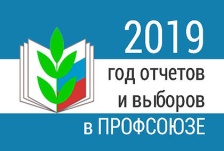 ПРОФСОЮЗ РАБОТНИКОВ НАРОДНОГО ОБРАЗОВАНИЯ РФПОЛЕВСКАЯ ГОРОДСКАЯ  ОРГАНИЗАЦИЯ ПРОФСОЮЗАдекабрь 2019 годИНФОРМАЦИЯ ДЛЯ ВЫСТУПЛЕНИЯ НА СОВЕЩАНИИ В ОБРАЗОВАТЕЛЬНОЙ ОРГАНИЗАЦИИ ПРЕДСЕДАТЕЛЯ ПРОФКОМАСОБЫТИЯ И ДАТЫ    14 ноября прошла городская отчетно – выборная конференция . На конференции присутствовало 48 делегатов от  первичных профсоюзных организаций. Выступило 6 человек. Работа городского комитета признана удовлетворительной. Избран новый состав президиума от работодателей в состав  президиума вошли : Ботвина Елена Владимировна, Высоцкая Людмила Витальевна.      21 ноября  состоялось первое организационное  заседание нового состава президиума. Ботвина Е.В. и Высоцкая Л.В.- возглавили  комиссию по социальному партнерству .     22 ноября – представители  городской организации участвовали в расширенном совместном заседании  руководителей территориальных отделов образования, председателей профсоюзных организаций территорий и представителей министерства  образования и молодежной политики Свердловской области. На совещании рассматривались и обсуждались вопросы :Современного  подхода к организации повышения квалификации педагогов 
и руководителей образовательных организаций.Социальной поддержки педагогических работников в Свердловской области.Организации и введения системы управления охраной труда.Участия работников образовательных организаций Свердловской области 
в апробации модели оценки компетенций работников образовательных организаций и апробации модели оценки использования единых федеральных оценочных материалов 
в рамках подготовки к введению новой модели аттестации.28-29 ноября – участие в  финале областного конкурса «Молодой учитель 2019»   на турбазе «Хрустальная » г. Первоуральска. Молодых педагогов Полевского  и наставников представляли : Заболотских Александра Юрьевна – учитель английского языка МАОУ СОШ № 13 с УИОП и наставник – Чусовитина Юлия Александровна – учитель английского языка МАОУ СОШ № 13 с УИОП, член жюри областного конкурса.28 ноября – прошел семинар уполномоченных по охране труда. Тема « Внедрение  системы управления охраной труда» на основе  приказа  № 77 от 21.03.2019 г. Минтруда и соцразвития РФ. Всем участникам семинара  направлена презентация по этому вопросу с алгоритмом  действий введения СУОТ.29 ноября в зале заседаний администрации Полевского городского округа прошел День  Федерации Профсоюзов Свердловской области с участием председателя ФПСО , депутата Государственной Думы – Ветлужских А.Л., Главы города – Поспелова К.С. , специалистов Федерации.30 ноября – четыре молодых педагого участвовали в работе  первого Форума  работающей молодежи Свердловской области: Блажнов Александр Владимирович – СОШ № 14,Костромин Кирилл Леонидович- МБОУ  школа с. Косой Брод, Малафеева Елена Николаевна – МАДОУ ПГО ЦРД «Детский сад № 70 «Радуга», Минаев Дмитриий Игоревич- инструктор физкультуры МБДОУ «Детский сад № 69».  В составе группы наши коллеги приняли участие в разработке проектов для получения президентского  Гранта. Их тема  «75 лет Великой Победы». НОВОСТИ ПРАВАСовместное  письмо Министерства образования и молодежной политики Свердловской области   и Свердловской областной организации Профсоюза работников образования от 22.11.2019 №0201/7100 «Об оплате труда работников образовательных организаций»Получен ответ на запрос в ОМС Управление образованием  об индексации  заработной платы педагогическим работникам муниципальных организаций- № 01-22/2241 от 28.11.2019 Запрос  с  аналогичным вопросом по индексации заработной платы педагогическим работникам с 1.10.2019 года на уровень инфляции направлен в областной комитет Профсоюза, Министерство образования и молодежной политики Свердловской области , 29 ноября в адрес председателя ФПСО , депутат Госдумы _Ветлужских А.Л.Памятка по финансовому обеспечению предупредительных мер по сокращению производственного травматизма и профессиональных заболеваний в части реализации мероприятия «Санаторно –курортное лечение работников не ранее чем за пять лет до достижения ими возраста, дающего право на назначение страховой пенсии по старости в соответствии с пенсионным законодательством».                                         ОБЯЗАТЕЛЬНЫЕ  ДЕЙСТВИЯ ПРОФКОМАСогласование за 15 дней до окончания  2019 года Графика отпусков работников на 2020 год.Проверка и протокольное оформление :Выполнения Соглашения по охране труда за 2019 годВыполнение пунктов КД за 2019 годПодготовка публичного отчета о работе профкома в 2019 году.Подготовка и сдача статистического отчета ППО.НОВОГОДНИЕ МЕРОПРИЯТИЯ28 декабря в 14-00  Новогоднее представление для детей членов Профсоюза во Дворце творчества ( южная часть)- 450 человек.Новогодний квест – Совет молодых педагогов ( время уточняется).Поздравление с Новым годом, подарки.Письмо 22.11.2019 №0201/7100 «Об оплате труда работников образовательных организаций» (прилагается)